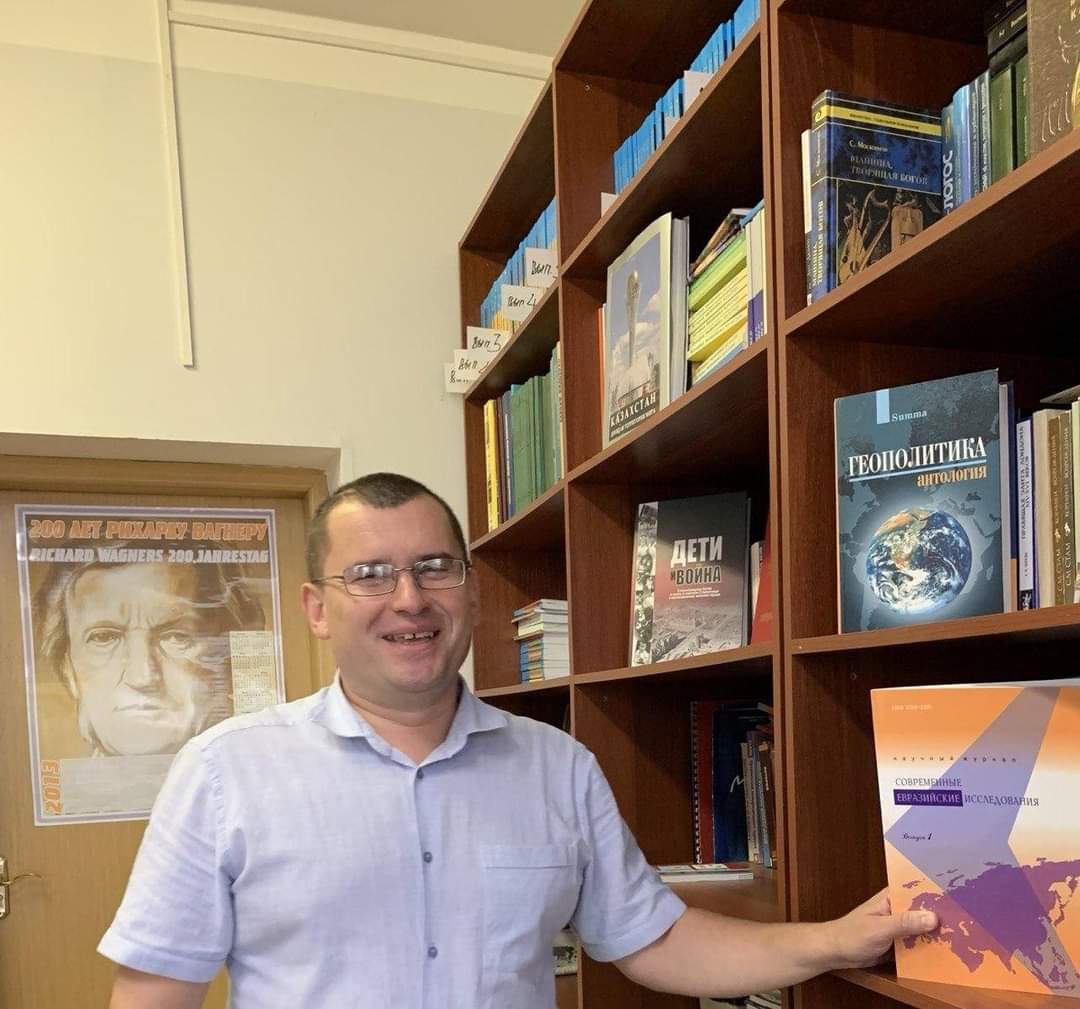 Иванов Сергей Игоревичivanovsgu@gmail.comЗаместитель руководителя НОЦ по работе со странами СНГ и БалтииСотрудник Автономной некоммерческой организации «Информационно-аналитический центр «Евразийская инициатива».Член Русского Географического общества.Стажировки: Центр военно-стратегических исследований ГШ вооруженных сил Министерства обороны РФ.Научные интересы: приграничное сотрудничество, межкультурная коммуникация на территории постсоветского пространства, международное сотрудничество в сфере культуры, международные образовательные проектыС 2021 г. - заместитель руководителя «Научно-образовательного центра по работе со странами СНГ и Балтии» ИИиМО Саратовского государственного университета им. Н.Г. Чернышевского.Общий стаж работы: 23 года.Стаж по специальности: 18 лет. 